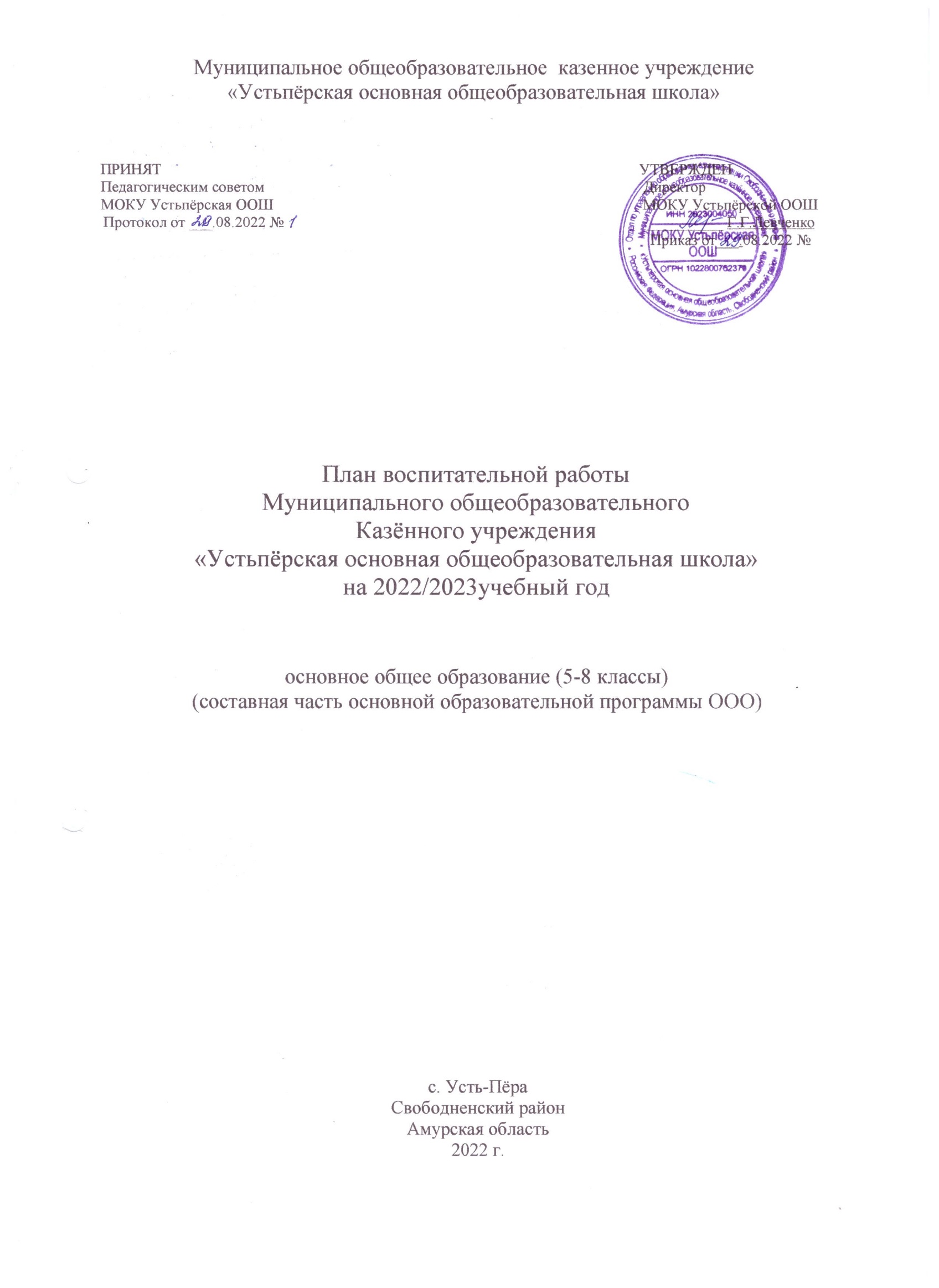                                                          Приложение № 1к приказу МОКУ Устьпёрской ООШ                                                             от 31.08.2022г №  КАЛЕНДАРНЫЙ ПЛАН ВОСПИТАТЕЛЬНОЙ РАБОТЫ основного общего образованияна 2022-2023 учебный годКлассное руководство (согласно индивидуальным по планам работы классных руководителей)(каждый классный руководитель выбирает модуль, в соответствии с которым осуществляется работа в классном коллективе. В таблице показаны некоторые формы проведения мероприятий в рамках конкретного модуля)Школьный урок((осуществляется согласно календарно-тематическому планированию по учебным предметам)Курсы внеурочной деятельностиСамоуправление ПрофориентацияРабота с родителями              Основные направления работы с родителямиПовышение педагогической культуры родителей (индивидуальные беседы классных руководителей, учителей – предметников,  заместителя директора по учебно – воспитательной работе, директора школы) Организация дней открытых дверей для родителей.Вовлечение родителей в работу с детьми во внеурочное время.Изучения опыта семейного воспитания. Работа по предупреждению детской безнадзорности и правонарушений.Анализ успеваемости и посещаемости учащихся (в конце каждого триместра)    Ключевые общешкольные делаДетские общественные объединенияШкольные медиаОрганизация предметно-эстетической средыБезопасность жизнедеятельности	МодульНаправлениеОсновные формы, запланированные классными руководителямина 2022-2023 учебный год«Я - гражданин»формирование гражданственности, патриотизма, уважение к правам, свободам и обязанностям человекатематические классные часы;мероприятия гражданско-патриотического воспитания;уроки-мужества;мероприятия, посвященные Дню Победы;мероприятия, посвященные изучению истории города Свободного и др.«Я - профессионал»воспитание трудолюбия, творческого отношения к учению, жизни и выбору будущей профессиитематические классные часы по профориентации;сюжетно-ролевые и коллективно-творческие мероприятия;встречи с выпускниками школы;конкурс «Ученик года» и др.«Я - человек»воспитание нравственных чувств и этического сознания обучающихсятематические классные часы;мероприятия, посвященные праздничным датам;деятельность в рамках школьных объединений«Я и здоровье»формирование ценностного отношения к семье, здоровью и здоровому образу жизнитематические классные часы;просмотр фильмов о ЗОЖ;спортивные мероприятия;беседы медицинского работника с обучающимися;мероприятия, посвященные безопасности учащихся; конкурсы рисунков о ЗОЖ и др.«Я и культура»воспитание ценностного отношения к прекрасному, формирование представлений об эстетических идеалах и ценностяхтематические классные часы;творческие конкурсы, проекты;выставки декоративно-прикладного творчества;организация КТД эстетической направленности и др.«Я и природа»воспитание ценностного отношения к природе, окружающей средетематические классные часы;(виртуальные) экскурсии по природным местам края;экологические конкурсы;конкурсы проектно-исследовательских работ и др.«Я и социум»воспитание нравственных чувств, убеждений, этического сознаниятематические классные часы;мероприятия, посвященные праздничным датам и др.«Я и творчество»воспитание ценного отношения к прекрасному, формирование представлений об эстетических идеалах и ценностяхтематические классные часы;мероприятия, посвященные праздничным датам;конкурсы творческой направленности и др.Сроки Название курсаОтветственныеВ течение годаДекоративно-прикладное искусство (5-8 кл)Руководитель кружкаВ течение годаЛюбительский театр (5-98кл)Руководитель кружкаВ течение годаМузееведы (5-8 кл)Руководитель кружкаВ течение годаШкола безопасности (5-8 кл)Руководитель кружкаВ течение годаОбщая физическая подготовка (5-8 кл)Руководитель кружкаСроки Мероприятия ОтветственныеСентябрь Сентябрь Сентябрь 1-4Выбор членов Совета обучающихся (командиров классов 5-8)кл.руководители7Сбор членов  Совета обучающихся (командиров классов 5-8)ЗДВР, кл.руководителиДекабрь Декабрь Декабрь 25Сбор членов  Совета обучающихся (командиров классов 5-8)ЗДВР, кл.руководителиМай Май Май 20Сбор членов  Совета обучающихся (командиров классов 5-8)ЗДВР, кл.руководителиСрокиМероприятия Ответственные СентябрьЭлективный курс «Профессиональное самоопределение» Руководитель элективного курсаВ теч. годаПрофориентационные часы общениякл.руководители, психологВ теч. годаПосещение «Ярмарок профессий»ЗДВР, кл.руководителиВ теч. годаЭкскурсии на предприятия города и селаЗДВР, кл.руководителиВ теч. годаИзучение интернет ресурсов, посвященных выбору профессийкл.руководители, психологВ теч. годаПрохождение профориентационного онлайн-тестирования ЗДВР, кл.руководителиВ теч. годаИндивидуальные консультации психологакл.руководители, психологПо отдельному плануСоциальные практикиЗДВР, кл.руководителиСроки Мероприятия Ответст. СентябрьОктябрьФевральСентябрьМай1.Провести родительские собрания:С целью знакомства родителей с педколлективом, учебными программами, требованиями к учащимся, организацией питания. Выборы родительского комитета.Единое родительское собрание по духовно-нравственному воспитаниюИтоги успеваемости. Встречи с учителями-предметниками, подготовка к выпускным экзаменам.Знакомство родителей выпускников с особенностями проведения ГИАИтоги года. Мониторинг удовлетворенности организацией УВП в школе.Директор ЗДУВРЗДУВРЗДУВРДиректор Сентябрь ДекабрьАпрель Май 2.Провести заседания родительского комитета.О распределении поручений, планировании работы, организации питания учащихся.О подготовке к проведению новогодних утренников.О подготовке к летнему оздоровительному сезону.О подготовке школы к новому учебному году, организация ремонтных работ.Директор ЗДВРДиректор Директор В течениегода3.Систематически проводить индивидуальные собеседования   учителей-предметников с родителями.Все учителяВ течение года4.Организовать систематические встречи родителей учеников, имеющих проблемы с учебой и посещением занятий, с ЗДУВР.  Кл.руков.В течение года5.Изучить семьи, их роль в воспитании детей и подростков, на этой основе организовать дифференцированную работу с ними.Кл.руков.В течение года6.Привлекать родителей к организации воспитательной работы со школьниками.Кл.руков.на каждом собрании 7. Организовать работу по профилактике ДДТТ, личной безопасности в быту и в ИнтернетеАдминистрация, кл.рук-лиВ течение года8. Работа по противодействию коррупции (на родительских собраниях). Ознакомление родителей с материалами, размещенными на сайте школы.Кл.руков.В течение года9.В организации дифференцированной работы с родителями уделять особое внимание:Семьям, в которых только один родитель.Семьям, в которых есть опекаемые.Неблагополучным семьям.Кл.руков.В течение года10.Обеспечить участие родителей в поддержании в школе надлежащего санитарно-гигиенического режима.Администрация 11. Участие родителей в организации школьных мероприятий.сентябрь11.1 Организационные классные родительские собрания, ориентированные на формирование установки на совместную деятельность и общение.кл. рук-лиоктябрь11.2 Участие в работе Управляющего Совета. Организация и проведение совместных мероприятий.председатель Управляющего Советаадминистрация октябрь11.3 Диагностика родителей по вопросам оказания платных образовательных услуг, привлечения и расходования добровольных пожертвований и целевых взносов физических лицадминистрацияноябрь11.4 Совместная организация и проведение «Дня матери».ЗДВРадминистрациядекабрь11.5 Подготовка к новогоднему празднику.ЗДВР, кл.руководителиянварь11.6 Диагностика уровня семейного воспитанияЗДВР, кл.руководителифевраль 11.7 Работа по профилактике правонарушенийадминистрацияапрель11.8 Операция «Семья». Организация совместного субботникаадминистрациямай11.9 Совместная подготовка и проведение праздника «Последний звонок»администрацияАпрель 11.10 Мониторинг летней занятости учащихся. Информирование о возможностях летнего отдыха и оздоровления учащихся (сайт, информационные стенды). Рассмотрение  данного вопроса на родительском собранииДиректор, ЗДВРМай - июнь11.11 Организация летнего отдыха (оформление документов, пришкольный/ загородный лагерь, профильные смены)Директор, ЗДВР, кл.руководителиИюль-август11.12 Организация трудовой практики, работы на УОУДиректор, ЗДВР, кл.руководителиЕжемесячно 12. Организация семейного всеобуча (рекомендации и советы от психолога, социального педагога, классных руководителей) ЗДВР, кл.руководители, психолог, соц.педагогВ течение года13. Организация родительских форумов в школьной группе WhatsApp Директор, ЗДВР, кл.руководителиДатаМероприятия Ответственные В течение годаПроведение Года культуры народов в РФ (2022г)Проведение Года культуры народов в РФ (2022г)Проведение Года культуры народов в РФ (2022г)Сентябрь Сентябрь Сентябрь Сентябрь 1День знаний. Линейка директор, ЗДВР1Всероссийский открытый урок «ОБЖ» (урок подготовки детей к действиям в условиях различного рода чрезвычайных ситуаций)кл.руководители3День солидарности в борьбе с терроризмомкл. руководители6-10Выставка букетовкл.руководители8Международный день распространения грамотностиучитель истории, учитель русского языка13-17Выставка поделок из овощей и природного материала. «Город мастеров»кл.руководители24Осенний субботниккл.руководители25-29Неделя безопасности дорожного движенияучитель физкультуры и ОБЖ, кл.руководителиВ теч.месяцаАкции: «Тропа добрых дел» и «Забота» - оказание помощи одиноким престарелым.кл.руководителиОктябрь Октябрь Октябрь Октябрь 1Старт акции «Синичкина кладовая»кл.руководители2День гражданской обороныучитель ОБЖ1-5Выставка рисунков: «Мой учитель», «Моя школа»кл.руководители, рук-ли кружков ДО4Всероссийский открытый урок «ОБЖ» (приуроченный ко Дню гражданской обороны Российской Федерации)учитель физкультуры и ОБЖ5Международный день учителя. День юного учителя и наставника. ЗДВР, 7-8кл.5Праздничный концерт к Международному дню учителякл.руководители, рук-ли кружков ДО15Всемирный день математикиучителя математики25Международный день школьных библиотекбиблиотекарьВ теч.месяцаПроведение школьного этапа всероссийской олимпиады школьниковучителя-предметникиВ теч.месяцаАкция «Тёплые руки» - оказание помощи одиноким и престарелым.Кл .руководителиНоябрь Ноябрь Ноябрь Ноябрь 4День народного единстваЗДВР, учитель истории23Старт КТД «Зимняя сказка на школьном дворе»кл.руководители24-26Выставка рисунков: «Моя мама», «Моя дружная семья»кл.руководители, учителя ИЗО26День матери в России. Праздничный концертЗДВР, кл.руководители, руководители кружковДекабрь Декабрь Декабрь Декабрь 1Всемирный день борьбы со СПИДомкл.руководитель 8 кл, учитель ОБЖ3День Неизвестного Солдатаучитель истории3Международный день инвалидов. Акция «Ты знаешь,  я рядом»кл.руководители5Международный день добровольца в Россиикл.руководители9День героев ОтечестваЗДВР, кл.руководители, учитель истории10Единый урок «Права человека»кл.руководители, учитель обществознания10200-летие со дня рождения Н.А.Некрасоваучитель литературы, библиотекарь12День Конституции Российской Федерациикл.руководители, учитель истории21-25Мастерская Деда Мороза:  - выставка рисунков: «Здравствуй, зимушка зима».  - конкурс ёлочных игрушек  - конкурс новогодних плакатовкл.руководителиВ теч.месяцаАкция «Тёплые руки» - оказание помощи одиноким престарелым.кл.руководителиЯнварь Январь Январь Январь 27День полного освобождения Ленинграда от фашистской блокады (1944 г)ЗДВР, учитель истории28Вечер отдыха «Мы живем среди людей»кл.руководители24-29Выставка рисунков «Нет вредным привычкам»кл.руководителиФевраль Февраль Февраль Февраль 8День российской наукиучителя-предметники15День памяти о россиянах, исполнявших служебный долг за пределами Отечестваучитель истории21Международный день родного языкаучитель русского языка17-22Выставка рисунков: «Моя армия», «Мой папа»кл.руководители22День защитника Отечества. Конкурс «А, ну-ка, мальчики». Праздничный концертЗДВР, кл.руководители25Вечер отдыха «Праздник нашей армии»ЗДВР, кл.руководителиВ теч. месяцаШкольный этап районной научно-практической конференции  «Эрудит»учителя-предметникиВ теч. месяцаШкольный этап международного конкурса чтецов «Живая классика»учитель русского языка, кл.руководителиМарт Март Март Март 1Всероссийский открытый урок ОБЖ (приуроченный к празднованию Всемирного дня гражданской обороны)учитель ОБЖ1Всемирный день иммунитетаучитель биологии, кл.руководители7Международный женский день. Праздничный концертЗДВР, рук-ли кружков ДО, кл.руководители,    14-20Неделя математикиучителя математики18День воссоединения Крыма с Россиейучитель истории21-27Всероссийская неделя музыки для детей и юношестваучитель музыки25Вечер отдыха «Мисс Весна»кл.руководителиПо плану Отдела по упр. обр.Финал районной научно-практической конференции  «Эрудит»ЗДВР, учителя предметникиПо плану Отдела по упр. обр.Муниципальный этап международного конкурса чтецов «Живая классика»ЗДВР, учитель русского языкаАпрель Апрель Апрель Апрель 12День космонавтики. Гагаринский урок «Космос – это мы»кл.руководители19-23Выставка рисунков: «Береги природу!»кл.руководители22Вечер отдыха «Люби и знай свой край»кл.руководители30Всероссийский урок ОБЖ (День пожарной охраны)учитель ОБЖВ теч. месяцаШкольный этап конкурса декоративно-прикладного искусстваучителя, рук-ли кружковВ теч. месяцаПодготовка к районному Фестивалю художественной самодеятельностиЗДВР, кл. руководители, рук-ль худ.самод.В теч. месяцаПодготовка и участие в конкурсе «Безопасное колесо»учитель ОБЖВ теч. месяцаОзеленение территории школьного двораучитель биологии, кл.руководителиМай Май Май Май 2-6Выставка рисунков: «Этих дней не смолкнет слава»кл.руководители9День Победы советского народа в Великой Отечественной войне 1941–1945 гг. МитингЗДВР, кл.руководители12Весенний кроссучитель физической культуры13Зеленая весна (субботник)кл.руководители15Международный день семьикл.руководители22День государственного флага РФучитель истории и обществознания24День славянской письменности и культурыучитель русского языка25Праздник  «За честь школы»ЗДВР, кл.руководитель Июнь-августИюнь-августИюнь-августИюнь-август1Международный день защиты детейЗДВР4День Русского языка – Пушкинский день Россииучитель русского языка5Всемирный день окружающей средыЗДВР11350-летие со дня рождения Петра 112День РоссииЗДВР22День памяти и скорби – день начала Великой Отечественной войны (1941 г.)ЗДВРВ теч.периодаОрганизация пришкольного лагеряЗДВРВ теч.периодаПрофильные смены «Юнармеец – 2022», «Патриот», «Агроэколог»Директор, ЗДВРВ теч.периодаОрганизация трудовой практикиДиректор, отв. за организацию труд. практикиВ теч.периодаРабота на учебно-опытном участкеОтв. за работу на УОУСрокиМероприятия Ответственные Сентябрь Сентябрь Сентябрь В теч.месяцаАкции: «Тропа добрых дел» и «Забота» - оказание помощи одиноким престарелым.ЗДВР, кл.руководителиОктябрь Октябрь Октябрь В теч.месяцаАкция «Синичкина кладовая».ЗДВР, кл.руководителиВ теч.месяцаАкция «Тёплые руки» - оказание помощи одиноким и престарелым.ЗДВР, кл.руководителиВ теч.месяцаАкция «Синичкина кладовая».ЗДВР, кл.руководителиНоябрь Ноябрь Ноябрь В теч.месяцаКТД «Зимняя сказка на школьном дворе»ЗДВР, кл.руководителиДекабрь Декабрь Декабрь 3Акция «Ты знаешь, я рядом», приуроченная к Международному дню инвалидов.ЗДВР, кл.руководителиВ теч.месяцаАкция «Синичкина кладовая».ЗДВР, кл.руководителиВ теч.месяцаАкция «Тёплые руки» - оказание помощи одиноким престарелым.ЗДВР, кл.руководителиЯнварь Январь Январь В теч.месяцаАкции: «Тропа добрых дел» и «Забота» - оказание помощи одиноким престарелым.ЗДВР, кл.руководителиВ теч.месяцаАкция «Синичкина кладовая».ЗДВР, кл.руководителиФевраль Февраль Февраль В теч.месяцаАкция «Синичкина кладовая».ЗДВР, кл.руководителиМарт Март Март В теч.месяцаАкция «Синичкина кладовая».ЗДВР, кл.руководителиАпрель Апрель Апрель В теч.месяцаОзеленение территории школьного двораЗДВР, кл.руководителиМай Май Май По соглас.Субботник ЗДВР, кл.руководителиСрокиМероприятия Ответственные Сентябрь Создание редакционного советаЗДВР, кл.руководителиВ теч. годаРабота школьной газетыЗДВР, кл.руководителиВ теч. годаРабота школьного медиа-центраЗДВР, кл.руководителиВ теч. годаРабота школьной интернет-группыЗДВР, кл.руководителиВ теч. годаРабота школьной киностудииЗДВР, кл.руководителиСроки Мероприятия Ответственные В теч. годаВыставки рисунков, фотографий творческих работ, посвященных событиям и памятным датамЗДВР, кл.руководителиВ теч. годаОформление классных уголковкл.руководителиВ теч. годаТрудовые десанты по уборке территории школыЗавхоз,кл.руководителиВ теч. годаПраздничное украшение кабинетов, окон кабинетакл.руководителиВ теч. годаТрудовой десант по озеленению школьных клумбОтв.за УОУ, кл.руководителиСроки Мероприятия Ответственные В теч.года (1 раз в неделю)«Минутки безопасности» (направлены на профилактику детского дорожно-транспортного травматизма)кл.руководителиВ теч.года (1 раз в неделю)«15 минут безопасности» (направление мероприятия): 1. безопасность на улице (ПДД)2. безопасность в быту 3. безопасность на улице, на транспорте4. информационная безопасность5. безопасность в окружающей среде (водные объекты)6. безопасность в бытуЗДВР, кл.руководители25-29.09Неделя безопасности дорожного движенияЗДВР, кл.руководителиВ теч.годаМероприятия месячников безопасностиЗДВР, кл.руководители